Пояснительная записка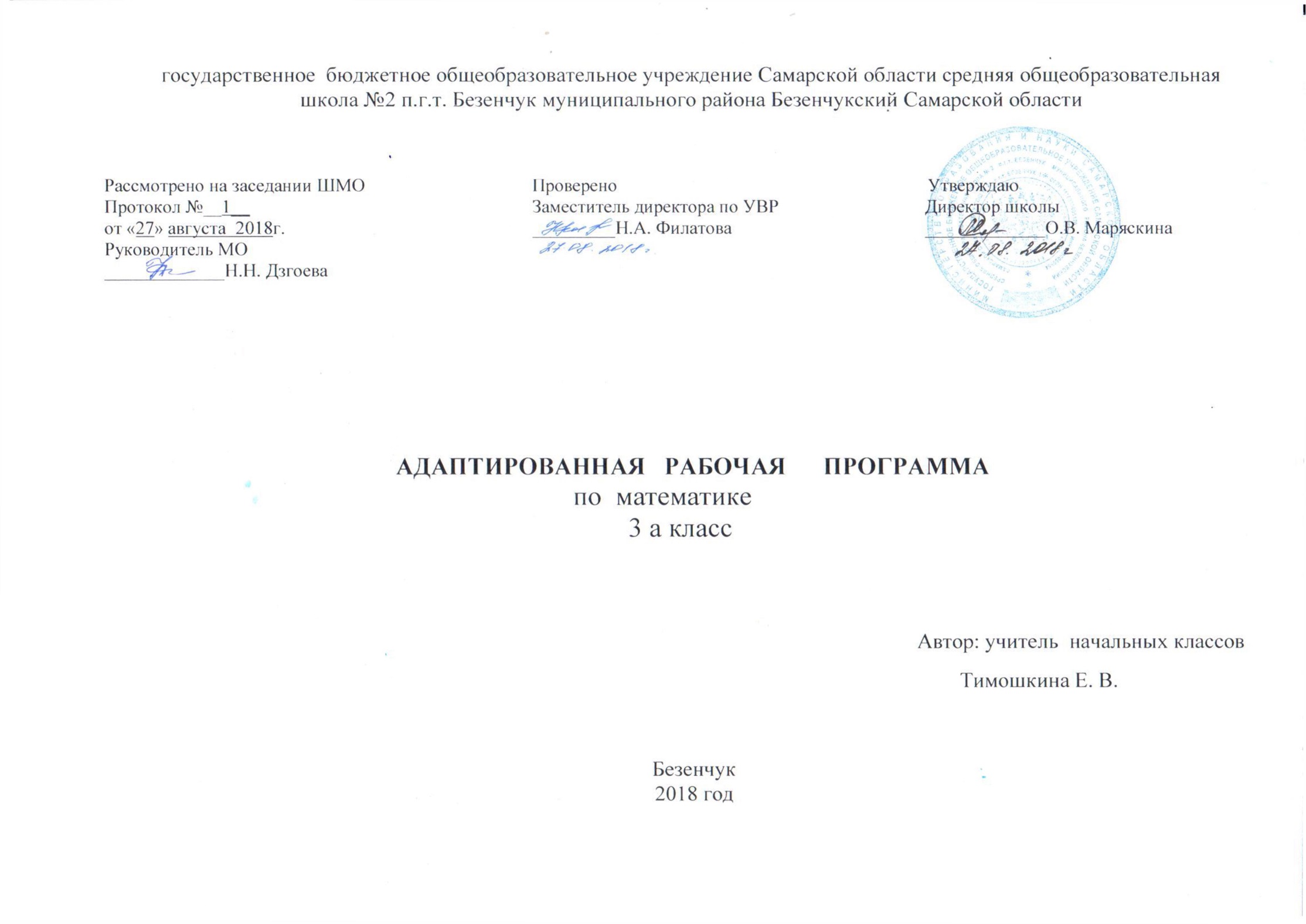 Адаптированная рабочая программа учебного предмета «Математика» для интегрированного класса составлена на основе:Закона Российской Федерации "Об образовании в Российской Федерации" от 29.12.2012 № 273-ФЗ (в действующей редакции); Федерального государственного образовательного стандарта начального общего образования (2009года),  приказа Министерства образования и науки Российской Федерации от 31 марта 2014 г. № 253 «Об утверждении федерального перечня учебников, рекомендуемых к использованию при реализации имеющих государственную аккредитацию образовательных программ начального общего, основного общего, среднего общего образования»; СанПиНа 2.4.2.2821-10 "Санитарно-эпидемиологические требования к условиям и организации обучения в общеобразовательных учреждениях" (утверждены постановлением Главного государственного санитарного врача Российской Федерации от 29 декабря 2010 г. № 189, зарегистрированным в Минюсте России 3 марта 2011 г., регистрационный номер 19993);-  Авторской программы для общеобразовательных учреждений. Коррекционно-развивающее обучение под редакцией С.Г. Шевченко.Примерной программы начального общего образования по математике и программы общеобразовательных учреждений авторов М.И.Моро, Ю.М.Колягина, М.А.Бантовой, Г.В.Бельтюковой, С.И.Волковой, С.В.Степановой «Математика», утверждённой Министерства образования и науки РФ по учебнику: М.И.Моро, С.И.Волкова, С.В. «Математика. 1-4классы» (учебно – методический комплект «Школа России»).Начальное обучение математике закладывает основы для формирования приёмов умственной деятельности: школьники учатся проводить анализ, сравнение, классификацию объектов, устанавливать причинно-следственные связи, закономерности, выстраивать логические цепочки рассуждений. Изучая математику, они усваивают определённые обобщённые знания и способы действий. Универсальные математические способы познания способствуют целостному восприятию мира, позволяют выстраивать модели его отдельных процессов и явлений, а также являются основой формирования универсальных учебных действий. Универсальные учебные действия обеспечивают усвоение предметных знаний и интеллектуальное развитие учащихся, формируют способность к самостоятельному поиску и усвоению новой информации, новых знаний и способов действий, что составляет основу умения учиться.Характеристика обучающихся 3 а класса.	Данные обследований педагогов, специалистов (логопед, психолог), контрольно – измерительных результатов по предмету показывают, что у трёх обучающихся 3 а класса замедлен процесс формирования общей способности к учению: для них характерны снижение интереса к занятиям, трудности в осознании предъявляемых требований, в прогнозировании характера выполнения задания, тяготение к "бездумному" стилю работы, низкая самокритичность в оценке своих действий и результатов работы. Они не умеют планомерно анализировать объект, планировать предстоящую работу, аккуратно и последовательно ее выполнять, регулировать речью свою деятельность. 	Эти трудности объясняются тем, что эти обучающиеся класса обладают рядом нарушений интеллекта и как следствие испытывают целый ряд затруднений в процессе обучения.	Характерной особенностью учащихся является слабость мыслительных операций: анализа, синтеза, обобщение, абстрагирования, умозаключения.Курс математики в интегрированном классе реализует следующие коррекционные цели:развитие у обучающихся познавательных действий: логических и алгоритмических (включая знаково-символические), а также аксиоматику, формирование элементов системного мышления, планирование (последовательность действий при решении задач), систематизацию и структурирование знаний, моделирование, дифференциацию существенных и несущественных условий;математическое развитие младшего школьника: использование математических представлений для описания окружающей действительности в количественном и пространственном отношении; формирование способности к продолжительной умственной деятельности, основ логического мышления, пространственного воображения, математической речи и аргументации, способности различать верные и неверные высказывания, делать обоснованные выводы;освоение начальных математических знаний: формирование умения решать учебные и практические задачи математическими средствами; понимать значение величин и способов их измерения; использовать арифметические способы для разрешения сюжетных ситуаций; работать с алгоритмами выполнения арифметических действий, решения задач, проведения простейших построений;воспитание критичности мышления, интереса к умственному труду, стремления использовать математические знания в повседневной жизни.Для достижения поставленных целей изучения математики в начальной школе необходимо решение следующих практических коррекционных задач: -развитие личности школьника, его творческих способностей; -воспитание нравственных и эстетических чувств, эмоционально-ценностного позитивного отношения к себе и окружающим», интереса к учению; -формирование желания и умения учиться;-освоение основополагающих элементов научного знания, лежащих в основе современной научной картины мира, и опыта его применения и преобразования в условиях решения учебных и жизненных задач.                                                          Место предмета в учебном плане        В Федеральном базисном образовательном плане на изучение математики в 3 классе начальной школы отводится 4 часа в неделю, всего 136 часов.Личностные, метапредметные и предметные результаты освоения курса математики*Личностными результатами обучения учащихся являются:самостоятельность мышления; умение устанавливать, с какими учебными задачами ученик может самостоятельно успешно справиться;готовность и способность к саморазвитию;сформированность мотивации к обучению;способность характеризовать и оценивать собственные математические знания и умения;заинтересованность в расширении и углублении получаемых математических знаний;умение использовать получаемую математическую подготовку как в учебной деятельности, так и при решении практических задач, возникающих в повседневной жизни;способность преодолевать трудности, доводить начатую работу до ее завершения;способность к самоорганизованности;готовность высказывать собственные суждения и давать им обоснование;владение коммуникативными умениями с целью реализации возможностей успешного сотрудничества с учителем и учащимися класса (при групповой работе, работе в парах, в коллективном обсуждении математических проблем).Метапредметными результатами обучения являются:владение основными методами познания окружающего мира (наблюдение, сравнение, анализ, синтез, обобщение, моделирование);понимание и принятие учебной задачи, поиск и нахождение способов ее решения;планирование, контроль и оценка учебных действий; определение наиболее эффективного способа достижения результата;выполнение учебных действий в разных формах (практические работы, работы с моделями и др.);создание моделей изучаемых объектов с использованием знаково-символических средств;понимание причины неуспешной учебной деятельности и способность конструктивно действовать в условиях неуспеха;адекватное оценивание результатов своей деятельности;активное использование математической речи для решения разнообразных коммуникативных задач;готовность слушать собеседника, вести диалог;умение работать в информационной среде.        Предметными результатами учащихся на выходе из начальной школы являются:овладение основами логического и алгоритмического мышления, пространственного воображения и математической речи;умение применять полученные математические знания для решения учебно-познавательных и учебно-практических задач, а также использовать эти знания для описания и объяснения различных процессов и явлений окружающего мира, оценки их количественных и пространственных отношений;овладение устными и письменными алгоритмами выполнения арифметических действий с целыми неотрицательными числами, умениями вычислять значения числовых выражений, решать текстовые задачи, измерять наиболее распространенные в практике величины, распознавать и изображать простейшие геометрические фигуры;умение работать в информационном поле (таблицы, схемы, диаграммы, графики, последовательности, цепочки, совокупности.Предметными результатами изучения являются формирование следующих умений:− использовать при решении учебных задач названия и последовательность чисел в пределах 1 000 (с какого числа начинается натуральный ряд чисел, как образуется каждое следующее число в этом ряду);− объяснять, как образуется каждая следующая счётная единица;−использовать при решении учебных задач единицы измерения длины (мм, см, дм, м, км), массы (кг, центнер), площади (см2, дм2, м2), времени (секунда, минута, час, сутки, неделя, месяц, год, век) и соотношение между единицами измерения каждой из величин;− использовать при решении учебных задач формулы площади и периметра прямоугольника (квадрата);− пользоваться для объяснения и обоснования своих действий изученной математической терминологией;− читать, записывать и сравнивать числа в пределах 1 000;− представлять любое трёхзначное число в виде суммы разрядных слагаемых;− выполнять устно умножение и деление чисел в пределах 100 (в том числе и деление с остатком);− выполнять умножение и деление с 0; 1; 10; 100;− осознанно следовать алгоритмам проверки вычислений;− читать числовые и буквенные выражения, содержащие не более двух действий с использованием названий компонентов;Содержание учебного предметаЧисла от 1 до 100. Сложение и вычитаниеНумерация чисел в пределах 100. Устные и письменные приемы сложения и вычитания  чисел в пределах 100.Взаимосвязь между компонентами и результатом сложения (вычитания). Уравнение. Решение уравнения Обозначение геометрических фигур буквами.Числа от 1 до 100. Табличное умножение и делениеТаблица умножения однозначных чисел и соответствующие случаи деления.Умножение числа 1 и на 1. Умножение числа 0 и на 0, деление числа 0, невозможность деления на 0.Нахождение числа, которое в несколько раз больше или меньше данного; сравнение чисел с помощью деления. Примеры взаимосвязей между величинами (цена, количество, стоимость и др.). Решение уравнений вида 58 – х =27, х – 36 = 23, х + 38 = 70 на основе знания взаимосвязей между компонентами и результатами действий. Решение подбором уравнений вида х – 3 = 21, х ׃ 4 = 9, 27 ׃ х = 9. Площадь. Единицы площади: квадратный сантиметр, квадратный дециметр, квадратный метр. Соотношения между ними. Площадь прямоугольника (квадрата).Практическая работа: Площадь; сравнение площадей фигур на глаз, наложением, с помощью подсчета выбранной мерки.ДолиНахождение доли числа и числа по его доле. Сравнение долей. Единицы времени: год, месяц, сутки. Соотношения между ними. Круг. Окружность. Центр, радиус, диаметр окружности (круга).Практическая работа: Круг, окружность; построение окружности с помощью циркуля.Числа от 1 до 100. Внетабличное умножение и делениеУмножение суммы на число. Деление суммы на число. Устные приемы внетабличного умножения и деления. Деление с остатком. Проверка умножения и деления. Проверка деления с остатком. Выражения с двумя переменными вида а + b, а – b, а ∙ b, c ׃ d; нахождение их значений при заданных числовых значениях входящих в них букв. Уравнения вида х – 6 = 72, х : 8 = 12, 64 : х = 16 и их решение на основе знания взаимосвязей между результатами и компонентами действий.Числа от 1 до 1000. НумерацияОбразование и названия трехзначных чисел. Порядок следования чисел при счете. Запись и чтение трехзначных чисел. Представление трехзначного числа в виде суммы разрядных слагаемых. Сравнение чисел. Увеличение и уменьшение числа в 10, 100 раз. Единицы массы: грамм, килограмм. Соотношение между ними.Практическая работа: Единицы массы; взвешивание предметов.Числа от 1 до 1000. Сложение и вычитаниеУстные приемы сложения и вычитания, сводимых к действиям в пределах 100. Письменные приемы сложения и вычитания.  Виды треугольников: разносторонние, равнобедренные (равносторонние); прямоугольные, остроугольные, тупоугольные. Решение задач в 1 – 3 действия на сложение, вычитание в течение года.Числа от 1 до 1000. Умножение и делениеУстные приемы умножения и деления чисел в случаях, сводимых к действиям в пределах 100. Письменные приемы умножения и деления на однозначное число. Решение задач в 1 – 3 действия на умножение и деление в течение года.Итоговое повторениеЧисла от 1 до 1000. Нумерация чисел. Сложение, вычитание, умножение, деление в пределах 1000: устные и письменные приемы. Порядок выполнения действий. Решение уравнений. Решение задач.ТРЕБОВАНИЯ К ЗНАНИЯМ, УМЕНИЯМ И НАВЫКАМ УЧАЩИХСЯ 3 КЛАССАК концу обучения в третьем классе обучающиеся  научатся: называть:-    последовательность чисел до 1000; -   число, большее или меньшее данного числа в несколько раз;-   единицы длины, площади, массы;-    названия компонентов и результатов умножения и деления;-   виды треугольников;-    правила порядка выполнения действий в выражениях в 2-3 действия (со скобками и без них);-   таблицу умножения однозначных чисел и соответствующие случаи деления;-   понятие «доля»;-   определения понятий «окружность», «центр окружности», «радиус окружности», «диаметр окружности»;-   чётные и нечётные числа;-   определение квадратного дециметра;-   определение квадратного метра;-    правило умножения числа на 1;-    правило умножения числа на 0;-    правило деления нуля на число; сравнивать:-   числа в пределах 1000;-   числа в кратном отношении (во сколько раз одно число больше или меньше другого);-   длины отрезков;-    площади фигур; различать:-   отношения «больше в» и «больше на», «меньше в» и «меньше на»;-    компоненты арифметических действий;-   числовое выражение и его значение;  читать:-   числа в пределах 1000, записанные цифрами; воспроизводить:-    результаты табличных случаев умножения однозначных чисел и соответствующих случаев деления;-   соотношения между единицами длины: 1 м = 100 см, 1 м = 10 дм;-   соотношения между единицами массы: 1 кг = 1000 г;-   соотношения между единицами времени: 1 год = 12 месяцев; 1 сутки = 24 часа;-   приводить примеры:-   двузначных, трёхзначных чисел;-   числовых выражений;   моделировать:-   десятичный состав трёхзначного числа;-   алгоритмы сложения и вычитания, умножения и деления трёхзначных чисел;-   ситуацию, представленную в тексте арифметической задачи, в виде схемы, рисунка; упорядочивать:-   числа в пределах 1000 в порядке увеличения или уменьшения; анализировать:текст учебной задачи с целью поиска алгоритма ее решения;-    готовые решения задач с целью выбора верного решения, рационального способа решения;классифицировать:-   треугольники (разносторонний, равнобедренный, равносторонний); числа в пределах 1000 (однозначные, двузначные, трёхзначные);- конструировать:тексты несложных арифметических задач;-    алгоритм решения составной арифметической задачи; контролировать:свою деятельность (находить и исправлять ошибки); оценивать:готовое решение учебной задачи (верно, неверно); решать учебные и практические задачи:-    записывать цифрами трёхзначные числа;-   решать составные арифметические задачи в два-три действия в различных комбинациях;-   вычислять сумму и разность, произведение и частное чисел в пределах 1000. используя изученные устные и письменные приемы вычислений;-   вычислять значения простых и составных числовых выражений;-    вычислять периметр, площадь прямоугольника (квадрата);-   выбирать из таблицы необходимую информацию для решения учебной задачи;-   заполнять таблицы, имея некоторый банк данных.Система оценки достижения планируемых результатовосвоения предмета. Критерии оцениванияВ соответствии с требованиями Стандарта, при оценке итоговых результатов освоение программы по математике учитываются психологические возможности обучающихся с ОВЗ. Система оценки достижения планируемых результатов изучения математики предполагает комплексный уровневый подход к оценке результатов обучения. Объектом предметных результатов служит способность третьеклассников решать учебно-познавательные и учебно-практические задачи. Оценка индивидуальных образовательных достижений ведётся «методом сложения», при котором фиксируется достижение опорного уровня его превышение.В соответствии с требованиями Стандарта, составляющей комплекса оценки достижений являются материалы стартовой диагностики, промежуточных и итоговых стандартизированных работ по математике. Остальные работы подобраны так, чтобы их совокупность демонстрировала нарастающие успешность, объём и глубину знаний, достижение более высоких уровней формируемых учебных действий.Текущий контроль по математике осуществляется в письменной и устной форме. Письменные работы для текущего контроля проводятся не реже одного раза в неделю в форме самостоятельной работы или арифметического диктанта. Работы для текущего контроля состоят из нескольких однотипных заданий, с помощью которых осуществляется всесторонняя проверка только одного определенного умения.Тематический контроль по математике проводится в письменной форме. Для тематических проверок выбираются узловые вопросы программы: приемы устных вычислений, измерение величин и др. Проверочные работы позволяют проверить, например, знание табличных случаев сложения, вычитания, умножения и деления. В этом случае для обеспечения самостоятельности учащихся подбирается несколько вариантов работы, каждый из которых содержит около тридцати примеров на сложение и вычитание или умножение и деление. На выполнение такой работы отводится 5-6 минут урока.Основанием для выставления итоговой оценки знаний служат результаты наблюдений учителя за повседневной работой учеников, устного опроса, текущих, диагностических и итоговых стандартизированных контрольных работ. Однако последним придается наибольшее значение.В конце года проводится итоговая проверочная работа на межпредметной основе. Одной из ее целей является оценка предметных и метапредметных результатов освоения программы по математике в третьем классе: способность решать учебно-практические и учебно-познавательные задачи, сформированность обобщённых способов деятельности, коммуникативных и информационных умений.Грубые ошибки: вычислительные ошибки в примерах и задачах; порядок действий, неправильное решение задачи; не доведение до конца решения задачи, примера; невыполненное задание. Негрубые ошибки: нерациональные приёмы вычисления; неправильная постановка вопроса к действию при решении задачи; неверно оформленный ответ задачи; неправильное списывание данных; не доведение до конца преобразований. За грамматические ошибки, допущенные в работе по математике, оценка не снижается. За небрежно оформленную работу, несоблюдение правил и каллиграфии оценка снижается на один балл.*Для детей с ОВЗ выделено курсивом        Календарно-тематическое планированиеМатериально-техническое обеспечение образовательного процессаПечатные пособия– таблицы гигиенических требований к положению тетради, ручки, к правильной посадке;– демонстрационный материал (картинки предметные, таблицы) в соответствии с основными темами программы обучения;– карточки с заданиями по математике для 3 класса.Технические средства обученияОборудование рабочего места учителя:– классная доска с креплениями для таблиц;– магнитная доска;– персональный компьютер с принтером;– ксерокс;– аудиомагнитофон;– CD/DVD-проигрыватель;– телевизор с диагональю не менее ;– проектор для демонстрации слайдов;– мультимедийный проектор; – экспозиционный экран размером 150х.Экранно-звуковые пособия– видеофильмы, соответствующие содержанию программы по математике;– слайды (диапозитивы), соответствующие содержанию программы по математике;– мультимедийные (цифровые) образовательные ресурсы, соответствующие содержанию программы по математике.Учебно-практическое оборудование– простейшие школьные инструменты: ручка, карандаши цветные и простой, линейка, треугольники, ластик; – материалы: бумага (писчая).Демонстрационные пособия– объекты, предназначенные для демонстрации счёта;– наглядные пособия для изучения состава чисел;– демонстрационные измерительные инструменты и приспособления (размеченные и неразмеченные линейки, циркуль, набор угольников, мерки);– демонстрационные пособия для изучения геометрических величин (длины, площади, периметра);– демонстрационная таблица умножения, таблица Пифагора;– демонстрационные пособия для изучения геометрических фигур и тел.Оборудование класса– ученические столы двухместные с комплектом стульев;– стол учительский с тумбой;– шкафы для хранения учебников, дидактических материалов, пособий, учебного оборудования и пр.;– настенные доски (полки) для вывешивания иллюстративного материала.Недостаточность функцииПроявление недостаточностиОбобщенность– трудности при формулировании правила на основе анализа нескольких примеров,
– плохое запоминание схемы рассуждения при решении типовых задачАбстрагирование– трудности при переходе из конкретного плана в абстрактный план действийОднолинейность мышления– решение задач только одним способом Сравнение– умение сравнивать не приобретает обобщенного характера: дети умеют сравнивать предметы , математические выражения.Инертность мышления– образование шаблонов мыслительной деятельности,
– стереотипность действий тормозит переход от прямого способа действия к обратному способу.Нормы оценок по математикеНормы оценок по математикеНормы оценок по математикеНормы оценок по математикеРабота, состоящая из примеров:Работа, состоящая из задач.Комбинированная работаКонтрольный устный счет.«5» - без ошибок.«5» - без ошибок.«5» - без ошибок.«5» - без ошибок.«4» -1 грубая и 1 -2 негрубые ошибки.«4» - 1-2 негрубых ошибки.«4» - 1 грубая и 1-2 негрубые ошибки, при этом грубых   ошибок   не   должно быть в задаче.«4»- 1-2 ошибки.«3»-2-3 грубые и 1-2 негрубые ошибки или 3 и более негрубых ошибки«3» - 1 грубая и 3-4 негрубые ошибки.«3» - 2-3 грубые и 3-4 негрубые    ошибки,     при этом ход решения задачи должен быть верным.«3» - 3-4 ошибки.«2» - 4 и более грубых ошибки.«2» - 2 и более грубых ошибки.«2» - 4 грубые ошибки.№п/пДатаТема урокаТип урокаОсновные видыучебной деятельностиПланируемыепредметные результаты освоения материалаУниверсальные учебные действияВид деятельности (дети с ОВЗ)Числа от 1 до 100. Сложение и вычитание (8 часов)Числа от 1 до 100. Сложение и вычитание (8 часов)Числа от 1 до 100. Сложение и вычитание (8 часов)Числа от 1 до 100. Сложение и вычитание (8 часов)Числа от 1 до 100. Сложение и вычитание (8 часов)Числа от 1 до 100. Сложение и вычитание (8 часов)Числа от 1 до 100. Сложение и вычитание (8 часов)1Сложение и вычитание.Урок повторения и обобщения.Выполнять сложение и вычитание в пределах 100. Решать задачи в 1-2 действия на сложение и вычитание.Усваивать последовательность чисел от 1 до 100. Читать, записывать и сравнивать числа в пределах 100. Умение контролировать свою деятельность: проверять правильность выполнения вычислений изученными способами.Работа в парах по карточкам.
Индивидуальное выполнение заданий в учебнике и рабочей тетради.2Сложение и вычитание двузначных чисел с переходом через десяток.Урок повторения и обобщенияВыполнять действия, соотносить, сравнивать, оценивать свои знания. Решать задачи в 1-2 действия на сложение и вычитание; находить длину ломаной, состоящей из 3-4 звеньев.Записывать и сравнивать числа в пределах 100; находить сумму и разность чисел в пределах 100.Умение планировать, контролировать и оценивать учебные действия в соответствии с поставленной задачей и условиями её выполнения.Индивидуальная работа с упражнением3Выражение с переменной. Решение уравнений с неизвестным слагаемым.Урок формирования умений и навыков.Называть компоненты и результаты сложения и вычитания. Решать уравнения на нахождение неизвестного слагаемого на основе знаний о взаимосвязи чисел при сложении. Решать задачи в 1-2 действия на сложение и вычитание.Называть латинские буквы. Объяснять взаимосвязь между компонентами и результатом сложения (вычитания). Находить неизвестное слагаемое.Самостоятельное создание алгоритмов деятельности при решении проблем поискового характера.Установление причинно-следственных связей.Групповая дифференцированная работа4Решение уравнений с неизвестным уменьшаемым.Урок формирования умений и навыков.Решать уравнения на нахождение неизвестного уменьшаемого на основе знаний о взаимосвязи чисел при вычитании. Находить значения числовых выражений в 2 действия, содержащие сложение и вычитание (со скобками и без них).Объяснять взаимосвязь между компонентами и результатом сложения (вычитания). Находить неизвестное уменьшаемое.Самостоятельное создание алгоритмов деятельности при решении проблем поискового характера.Установление причинно-следственных связей.Индивидуальная работа с упражнением на нетбуке5Решение уравнений с неизвестным вычитаемым.Урок формирования умений и навыков.Решать уравнения на нахождение неизвестного вычитаемого на основе знаний о взаимосвязи чисел при вычитании. Решать задачи в 1-2 действия на сложение и вычитание разными способами.Объяснять взаимосвязь между компонентами и результатом сложения (вычитания). Находить неизвестное вычитаемое.Самостоятельное создание алгоритмов деятельности при решении проблем поискового характера.Установление причинно-следствен-ных связей.Выбор наиболее эффективных способов решения задач в зависимости от конкретных условий.Самостоятельные работы с использованием аналогии6Обозначение геометрических фигур буквами.Урок изучения нового материала.Обозначать геометрические фигуры буквами. Измерять стороны треугольника, Чертить отрезки заданной длины, делить их на части.Читать латинские буквы и понимать, как обозначают и называют на чертеже концы отрезка и вершины многоугольника.Приобретение начального опыта применения математических знаний для решения учебно-познавательных и учебно-практических задач.Работа по карточкам7«Странички для любознательных».Проверочная работа №1 «Числа от 1 до 100. Сложение и вычитание».Урок обобщения и систематизации знаний.Выполнять задания творческого и поискового характера: сбор, систематизация и представление информации в табличной форме; определение закономерности, по которой составлены числовые ряды и ряды геометрических фигур.Работать в группе: планировать работу, распределять работу между членами группы. Совместно оценивать результат работы.Понимать закономерность, по которой составлены числовые ряды и ряды геометрических фигур. Учебное сотрудничество с учителем и сверстниками в поиске и сборе информации; умение с достаточной полнотой и точностью выражать свои мысли в соответствии с задачами и условиями коммуникации, готовность признать возможность существования различных точек зрения и права каждого иметь свою.Работа в парах по карточкам.
Индивидуальное выполнение заданий в учебнике и рабочей тетради.8Повторение пройденного «Что узнали. Чему научились».Вводная диагностическая работа.Контрольно-обобщающий урок.Соотносить результат проведённого самоконтроля с целями, поставленными при изучении темы, оценивать их и делать выводы.Контролировать и оценивать свою работу, её результат, делать выводы на будущее.Выделение и осознание обучающимся того, что уже усвоено и что ещё нужно усвоить, осознание качества и уровня усвоения; оценка результатов работы.Самостоятельные работы с использованием аналогииТабличное умножение и деление (28 часов)Табличное умножение и деление (28 часов)Табличное умножение и деление (28 часов)Табличное умножение и деление (28 часов)Табличное умножение и деление (28 часов)Табличное умножение и деление (28 часов)Табличное умножение и деление (28 часов)9Умножение. Связь между компонентами и результатом умножения.Урок введения в новую тему.Использовать знания о конкретном смысле умножения при решении примеров. Закреплять знания о связи между компонентами и результатом умножения. Совершенствовать вычислительные навыки, умения решать задачи.Называть компоненты и результаты умножения и деления. Решать примеры и текстовые задачи в одно или два действия.Актуализировать свои знания для проведения простейших математических доказательств (в том числе с опорой на изученные определения, законы арифметических действий).Индивидуальная работа с книгой10Чётные и нечётные числа. Таблица умножения и деления на 3.Урок повторения и обобщения.Определять чётные и нечётные числа, используя признак делимости на 2. Совершенствовать вычислительные навыки, используя знания таблицы умножения и деления на 3. Называть чётные и нечётные числа. Применять при вычислениях таблицу умножения и деления с числом 3.Рефлексия способов и условий действия, контроль и оценка процесса и результатов деятельности; планирование учебного сотрудничества с учителем и сверстниками.Самостоятельная  работа на нетбуке11Решение задач с величинами: цена, количество, стоимость.Урок изучения нового материала.Анализировать текстовую задачу с терминами «цена», «количество», «стоимость», выполнять краткую запись задачи разными способами, в том числе в табличной форме.Называть связи между величинами: цена, количество, стоимость.Постановка и формулирование проблемы, самостоятельное создание алгоритмов деятельности при решении проблем поискового характера.Работа в парах по карточкам.
Индивидуальное выполнение заданий в учебнике и рабочей тетради.12Решение задач с величинами: масса одного пакета, количество пакетов, общая масса.Урок изучения нового материала.Анализировать текстовую задачу с величинами: масса одного предмета, количество предметов, общая масса, выполнять краткую запись задачи разными способами, в том числе в табличной форме.Называть зависимости между пропорциональными величинами: масса одного предмета, количество предметов, масса всех предметов.Постановка и формулирование проблемы, самостоятельное создание алгоритмов деятельности при решении проблем поискового характера.Групповая дифференцированная работа13Порядок выполнения действий.Урок-исследование.Применять правила о порядке выполнения действий в числовых выражениях со скобками и без скобок при вычислениях значений числовых выражений.Вычислять значения числовых выражений в 2-3 действия со скобками и без скобок.Использовать математическую терминологию при чтении и записи числовых выражений.Применять правила порядка выполнения действий в выражениях в 2-3 действия (со скобками и без них).Анализировать структуру числового выражения с целью определения порядка выполнения содержащихся в нем арифметических действий. Использование критериев для обоснования своего суждения. Делать выводы на основе анализа предъявленного банка данных.Работа по карточкам14Порядок выполнения действий.Тест № 1 «Проверим себя и оценим свои достижения».Урок развития умений и навыков.Использовать различные приёмы проверки правильности вычисления значения числового выражения (с опорой на свойства арифметических действий, на правила о порядке выполнения действий в числовых выражениях).Применять правила порядка выполнения действий в выражениях в 2-3 действия (со скобками и без них).Самостоятельное создание алгоритмов деятельности, выполнение действий по алгоритму.Самостоятельные работы с использованием аналогии15Закрепление. Решение задач.Урок обобщения и систематизации.Анализировать текстовую задачу и выполнять краткую запись задачи разными способами, в том числе в табличной форме.Называть зависимости между пропорциональными величинами: расход ткани на один предмет, количество предметов, расход ткани на все предметы.Аргументация своего мнения и позиции в коммуникации. Учет разных мнений, координирование в сотрудничестве разных позиций.Групповая дифференцированная работа16«Странички для любознательных».Проверочная работа № 2 Контроль знаний, умений и навыков.Выполнять задания творческого и поискового характера, применять знания и способы действий в изменённых условиях. Соотносить результат проведённого самоконтроля с целями, поставленными при изучении темы, оценивать их и делать выводы.Применять правила порядка выполнения действий в выражениях в 2-3 действия (со скобками и без них). Контролировать и оценивать свою работу, её результат, делать выводы на будущее.Актуализировать свои знания для проведения простейших математических доказательств (в том числе с опорой на изученные определения, законы арифметических действий, свойства геометрических фигур).Парная работа по карточкам17Повторение пройденного. «Что узнали. Чему научились».Математический диктант № 1.Комбинированный урок.Соотносить результат проведённого самоконтроля с целями, поставленными при изучении темы, оценивать их и делать выводы.Вычислять значения выражений со скобками и без них. Применять знания таблицы умножения с числами 2 и 3 при вычислении значений числовых выражений.Прогнозировать результаты вычислений; контролировать свою деятельность: проверять правильность выполнения вычислений изученными способами.  Работа в парах по карточкам.
Индивидуальное выполнение заданий в учебнике и рабочей тетради.18Контрольная работа № 1 по теме «Табличное умножение и деление».Контроль знаний, умений и навыков.Выполнять действия, соотносить, сравнивать, оценивать свои знания.Применять правила порядка выполнения действий в выражениях в 2-3 действия (со скобками и без них). Применять знание таблицы умножения с числами 2 и 3 при вычислении значений числовых выражений. Решать текстовые задачи.Контролировать свою деятельность: обнаруживать и устранять ошибки логического характера (в ходе решения) и ошибки вычислительного характера.Самостоятельные работы с использованием аналогии19Умножение четырёх, на 4 и соответствующие случаи деления.Урок изучения нового материала.Воспроизводить по памяти таблицу умножения и соответствующие случаи деления с числом 4.Находить число, которое в несколько раз больше (меньше) данного.Применять знание таблицы умножения при вычислении значений числовых выражений.Собирать требуемую информацию из указанных источников; фиксировать результаты разными способами; сравнивать и обобщать информацию.Индивидуальная работа с книгой20Закрепление пройденного. Таблица умножения.Урок развития умений и навыков.Общие виды деятельности: оценивать, делать выводы.Применять знание таблицы умножения при вычислении значений числовых выражений. Объяснять решение текстовых задач.Собирать требуемую информацию из указанных источников; фиксировать результаты разными способами.Работа в парах по карточкам.
Индивидуальное выполнение заданий в учебнике и рабочей тетради.21Задачи на увеличение числа в несколько раз.Урок изучения нового материала.Моделировать с использованием схематических чертежей зависимости между пропорциональными величинами. Решать задачи арифметическими способами. Объяснять выбор действия для решения.Объяснять смысл выражения «больше в 2 (3, 4, …) раза». Применять полученные знания для решения простых задач на увеличение числа в несколько раз.Постановка и формулирование проблемы, самостоятельное создание алгоритмов деятельности при решении проблем поискового характера.Работа по карточкам22Задачи на увеличение числа в несколько раз.Урок формирования умений и навыков.Составлять план решения задачи. Действовать по предложенному или самостоятельно составленному плану. Пояснять ход решения задачи, обнаруживать и устранять ошибки логического характера, допущенные при решении.Объяснять решение задач на увеличение числа на несколько единиц и на увеличение числа в несколько раз.Актуализировать свои знания для проведения простейших математических доказательств.Самостоятельная  работа на нетбуке23Задачи на уменьшение числа внесколько раз.Урок изучения нового материала.Моделировать с использованием схематических чертежей зависимости между пропорциональными величинами. Решать задачи арифметическими способами. Объяснять выбор действия для решения.Объяснять смысл выражения «меньше в 2 (3, 4, …) раза». Объяснять решение задач на уменьшение числа на несколько единиц и на уменьшение числа в несколько раз.Постановка и формулирование проблемы, самостоятельное создание алгоритмов деятельности при решении проблем поискового характера.Работа в парах по карточкам.
Индивидуальное выполнение заданий в учебнике и рабочей тетради.24Умножение пяти, на 5 и соответствующие случаи деления.Урок изучения нового материала.Воспроизводить по памяти таблицу умножения и соответствующие случаи деления с числом 5.Вычислять значения числовых выражений с изучаемыми действиями.Применять знание таблицы умножения при вычислении значений числовых выражений.Собирать требуемую информацию из указанных источников; фиксировать результаты разными способами; сравнивать и обобщать информацию.Групповая дифференцированная работа25Задачи на кратное сравнение.Урок изучения нового материала.Моделировать с использованием схематических чертежей зависимости между величинами. Решать задачи арифметическими способами. Объяснять выбор действия для решения.Объяснять решение задач на кратное сравнение. Постановка и формулирование проблемы, самостоятельное создание алгоритмов деятельности при решении проблем поискового характера.Индивидуальная работа с книгой26Решение задач на кратное сравнение.Урок формирования умений и навыков.Составлять план решения задачи. Действовать по предложенному или самостоятельно составленному плану. Пояснять ход решения задачи, обнаруживать и устранять ошибки логического характера, допущенные при решении.Объяснять решение задач на кратное сравнение.Актуализировать свои знания для проведения простейших математических доказательств.Работа в парах по карточкам.
Индивидуальное выполнение заданий в учебнике и рабочей тетради.27Решение задач.Проверочная работа № 3 по теме «Решение задач».Контроль знаний, умений и навыков.Выполнять задания творческого и поискового характера, применять знания и способы действий в изменённых условиях. Соотносить результат проведённого самоконтроля с целями, поставленными при изучении темы, оценивать их и делать выводы.Применять полученные знания для решения задач. Контролировать и оценивать свою работу, её результат, делать выводы на будущее.Контролировать свою деятельность: обнаруживать и устранять ошибки логического характера (в ходе решения) и ошибки вычислительного характера.Самостоятельные работы с использованием аналогии28Умножение шести, на 6 и соответствующие случаи деления.Урок изучения нового материала.Воспроизводить по памяти таблицу умножения и соответствующие случаи деления с числом 6.Вычислять значения числовых выражений с изучаемыми действиями.Применять знание таблицы умножения при вычислении значений числовых выражений.Собирать требуемую информацию из указанных источников; фиксировать результаты разными способами; сравнивать и обобщать информацию.Работа по карточкам29Решение задач.Урок формирования умений и навыков.Составлять план решения задачи. Действовать по предложенному или самостоятельно составленному плану. Пояснять ход решения задачи, обнаруживать и устранять ошибки логического характера, допущенные при решении.Применять полученные знания для решения задач. Применять знание таблицы умножения при вычислении значений числовых выражений.Актуализировать свои знания для проведения простейших математических доказательств.Работа в парах по карточкам.
Индивидуальное выполнение заданий в учебнике и рабочей тетради.30Задачи на нахождение четвёртого пропорционального.Урок развития умений и навыков.Составлять план решения задачи на нахождение четвёртого пропорционального. Объяснять решение задач на нахождение четвёртого пропорционального.Постановка и формулирование проблемы, самостоятельное создание алгоритмов деятельности при решении проблем поискового характера.Индивидуальная работа с книгой31Решение задач.Комбинированный урок.Наблюдать и описывать изменения в решении задачи при изменении её условия.Применять полученные знания для решения задач. Применять знание таблицы умножения при вычислении значений числовых выражений.Анализировать текст задачи с целью выбора необходимых арифметических действий для ее решения; прогнозировать результат решения.Работа в парах по карточкам.
Индивидуальное выполнение заданий в учебнике и рабочей тетради.32Умножение семи, на 7 и соответствующие случаи деления.Урок-исследование.Составлять таблицу умножения и соответствующие случаи деления с числом 7.Вычислять значения числовых выражений с изучаемыми действиями.Применять знания таблицы умножения при вычислении значений числовых выражений.Собирать требуемую информацию из указанных источников; фиксировать результаты разными способами; сравнивать и обобщать информацию.Самостоятельная  работа на нетбуке33«Странички для любознательных».Комбинированный урок.Выполнять задания творческого и поискового характера. Работать в паре. Составлять план успешной игры.Применять знание таблицы умножения с числами 2-7 при вычислении значений числовых выражений.Прогнозировать результаты вычислений; контролировать свою деятельность: проверять правильность выполнения вычислений изученными способами.Групповая дифференцированная работа34Математический диктант № 2.Проект «Математическая сказка».Урок-проект.Составлять сказки, рассказы с использованием математических понятий, взаимозависимостей, отношений, чисел, геометрических фигур, математических терминов.Анализировать и оценивать составленные сказки с точки зрения правильности использования в них математических элементов.Собирать и классифицировать информацию. Работать в парах. Оценивать ход и результат работы.Определять цель проекта, работать с известной информацией, собирать дополнительный материал,  создавать способы решения проблем творческого и поискового характера, составлять связный текст.Постановка и формулирование проблемы, самостоятельное создание алгоритмов деятельности при решении проблем творческого и поискового характера. Поиск и выделение необходимой информации. Контроль и оценка процесса и результатов деятельности.Работа в парах по карточкам.
Индивидуальное выполнение заданий в учебнике и рабочей тетради.35Повторение пройденного «Что узнали. Чему научились».Проверочная работа № 4 по теме «Умножение и деление. Решение задач».Контроль знаний, умений и навыков.Выполнять задания творческого и поискового характера, применять знания и способы действий в изменённых условиях. Соотносить результат проведённого самоконтроля с целями, поставленными при изучении темы, оценивать их и делать выводы.Применять знание таблицы умножения при вычислении значений числовых выражений. Применять полученные знания для решения задач. Контролировать и оценивать свою работу, её результат, делать выводы на будущее.Контролировать свою деятельность: проверять правильность выполнения вычислений изученными способами.  Самостоятельные работы с использованием аналогии36Контрольная работа № 2.Контроль знаний, умений и навыков.Соотносить результат проведённого самоконтроля с целями, поставленными при изучении темы, оценивать их и делать выводы.Применять знание таблицы умножения с числами   2-7 при вычислении значений числовых выражений. Применять правила порядка выполнения действий в выражениях в 2-3 действия (со скобками и без них). Применять полученные знания для решения задач.Оценка – выделение и осознание обучающимся того, что уже усвоено и что ещё нужно усвоить, осознание качества и уровня усвоения; оценка результатов работы.Самостоятельные работы с использованием аналогииЧисла от 1 до 100. Табличное умножение и деление (28 часов)Числа от 1 до 100. Табличное умножение и деление (28 часов)Числа от 1 до 100. Табличное умножение и деление (28 часов)Числа от 1 до 100. Табличное умножение и деление (28 часов)Числа от 1 до 100. Табличное умножение и деление (28 часов)Числа от 1 до 100. Табличное умножение и деление (28 часов)Числа от 1 до 100. Табличное умножение и деление (28 часов)37Площадь. Единицы площади.Урок введения в новую тему.Сравнивать геометрические фигуры по площади «на глаз», путём наложения одной фигуры на другую, с использованием подсчёта квадратов.Применять способы сравнения фигур по площади «на глаз», путём наложения одной фигуры на другую, с использованием подсчёта квадратов.Актуализировать свои знания для проведения простейших математических доказательств.Работа в парах по карточкам.
Индивидуальное выполнение заданий в учебнике и рабочей тетради.38Квадратный сантиметр.Урок изучения нового материала.Измерять площади фигур в квадратных сантиметрах. Решать составные задачи, совершенствовать вычислительные навыки. Называть и использовать при нахождении площади фигуры единицу измерения площади – квадратный сантиметр.Постановка и формулирование проблемы, самостоятельное создание алгоритмов деятельности при решении проблем творческого и поискового характера.Групповая дифференцированная работа39Площадь прямоугольника.Урок-исследование.Выводить правило вычисления площади прямоугольника. Совершенствовать вычислительные навыки. Решать уравнения, задачи.Вычислять площадь прямоугольника (найти длину и ширину в одинаковых единицах, а потом вычислить произведение полученных чисел).Актуализировать свои знания для проведения простейших математических доказательств.Индивидуальная работа с книгой40Умножение восьми, на 8 и соответствующие случаи деления.Урок изучения нового материала.Составлять таблицу умножения и соответствующие случаи деления с числом 8.Вычислять значения числовых выражений с изучаемыми действиями.Применять знание таблицы умножения при вычислении значений числовых выражений.Собирать требуемую информацию из указанных источников; фиксировать результаты разными способами; сравнивать и обобщать информацию.Самостоятельная  работа на нетбуке41Решение задач.Урок формирования умений и навыков.Анализировать задачи, устанавливать зависимости между величинами, составлять план решения задачи, решать текстовые задачи разных видов.Составлять план действий и определять наиболее эффективные способы решения задачи. Моделировать содержащиеся в тексте задачи зависимости; планировать ход решения задачи.Работа в парах по карточкам.
Индивидуальное выполнение заданий в учебнике и рабочей тетради.42Решение задач.Урок формирования умений и навыков.Анализировать задачи, устанавливать зависимости между величинами, составлять план решения задачи, решать текстовые задачи разных видов.Составлять план действий и определять наиболее эффективные способы решения задачи.Моделировать содержащиеся в тексте задачи зависимости; планировать ход решения задачи.Групповая дифференцированная работа43Умножение девяти, на 9 и соответствующие случаи деления.Урок изучения нового материала.Составлять таблицу умножения и соответствующие случаи деления с числом 9.Вычислять значения числовых выражений с изучаемыми действиями.Применять знание таблицы умножения при вычислении значений числовых выражений.Собирать требуемую информацию из указанных источников; фиксировать результаты разными способами; сравнивать и обобщать информацию.Работа по карточкам44Квадратный дециметр.Урок изучения нового материала.Измерять площади фигур в квадратных дециметрах. Находить площадь прямоугольника и квадрата. Совершенствовать знание таблицы умножения, умения решать задачи.Называть и использовать при нахождении площади фигуры  единицу измерения площади – квадратный дециметр.Постановка и формулирование проблемы, самостоятельное создание алгоритмов деятельности при решении проблем творческого и поискового характера.Работа в парах по карточкам.
Индивидуальное выполнение заданий в учебнике и рабочей тетради.45Таблица умножения.Урок обобщения и систематизации знаний.Совершенствовать знание таблицы умножения, решать задачи. Выполнять задания на логическое мышление.Применять знание таблицы умножения при вычислении значений числовых выражений.Контролировать свою деятельность: проверять правильность выполнения вычислений изученными способами; оценивать правильность предъявленных вычислений.Индивидуальная работа с книгой46Решение задач.Урок формирования умений и навыков.Анализировать задачи, устанавливать зависимости между величинами, составлять план решения задачи, решать текстовые задачи разных видов. Совершенствовать знание таблицы умножения.Составлять план действий и определять наиболее эффективные способы решения задачи.Моделировать содержащиеся в тексте задачи зависимости; планировать ход решения задачи.Работа в парах по карточкам.
Индивидуальное выполнение заданий в учебнике и рабочей тетради.47Квадратный метр.Урок изучения нового материала.Измерять площади фигур в квадратных метрах. Находить площадь прямоугольника и квадрата. Совершенствовать знание таблицы умножения, умения решать задачи.Называть и использовать при нахождении площади фигуры единицу измерения площади – квадратный метр.Постановка и формулирование проблемы, самостоятельное создание алгоритмов деятельности при решении проблем творческого и поискового характера.Самостоятельная  работа на нетбуке48Решение задач.Урок формирования умений и навыков.Анализировать задачи, устанавливать зависимости между величинами, составлять план решения задачи, решать текстовые задачи разных видов.Составлять план действий и определять наиболее эффективные способы решения задачи.Моделировать содержащиеся в тексте задачи зависимости; планировать ход решения задачи.Индивидуальная работа с книгой49«Странички для любознательных».Повторение пройденного «Что узнали. Чему научились».Математический диктант № 3.Комбинированный урок.Выполнять задания творческого и поискового характера. Дополнять задачи-расчёты недостающими данными и решать их.Применять знание таблицы умножения с числами 2-9 при вычислении значений числовых выражений.Прогнозировать результаты вычислений; контролировать свою деятельность: проверять правильность выполнения вычислений изученными способами.  Работа в парах по карточкам.
Индивидуальное выполнение заданий в учебнике и рабочей тетради.50Промежуточная диагностика.Тест «Проверим себя и оценим свои достижения».Контроль знаний, умений и навыков.Оценивать результаты освоения темы, проявлять личную заинтересованность в приобретении и расширении знаний и способов действий. Анализировать свои действия и управлять ими.Применять знание таблицы умножения при вычислении значений числовых выражений. Применять полученные знания для решения задач. Контролировать и оценивать свою работу, её результат, делать выводы на будущее.Контролировать свою деятельность: проверять правильность выполнения вычислений изученными способами.Самостоятельные работы с использованием аналогии51Умножение на 1.Урок формирования умений и навыков.Умножать любое число на 1. Совершенствовать знание таблицы умножения, умения решать задачи. Выполнять задания на логическое мышление.Называть результат умножения любого числа на 1. Применять знание таблицы умножения при вычислении значений числовых выражений. Применять полученные знания для решения задач.Оценивать правильность предъявленных вычислений; анализировать структуру числового выражения с целью определения порядка выполнения содержащихся в нем арифметических действий.Групповая дифференцированная работа52Умножение на 0.Урок формирования умений и навыков.Умножать на 0. Совершенствовать знание таблицы умножения, умения решать задачи, уравнения. Выполнять задания на логическое мышление.Называть результат умножения любого числа на 0. Применять знание таблицы умножения при вычислении значений числовых выражений. Применять полученные знания для решения задач, уравнений.Оценивать правильность предъявленных вычислений; анализировать структуру числового выражения с целью определения порядка выполнения содержащихся в нем арифметических действий.Работа по карточкам53Случаи деления вида:  а : а;  а : 1 при а ≠ 0.Урок развития умений и навыков.Делить число на то же число и на 1. Совершенствовать вычислительные навыки, умение решать задачи.Называть результат деления числа на то же число и на 1. Применять знание таблицы умножения при вычислении значений числовых выражений. Применять полученные знания для решения задач.Воспроизводить устные и письменные алгоритмы выполнения двух арифметических действий. Моделировать содержащиеся в тексте задачи зависимости; планировать ход решения задачи.Работа в парах по карточкам.
Индивидуальное выполнение заданий в учебнике и рабочей тетради.54Деление нуля на число.Урок формирования умений и навыков.Выполнять деление нуля на число, не равное 0. Совершенствовать вычислительные навыки, умение решать задачи.Называть результат деления нуля на число, не равное 0. Применять полученные знания для решения составных задач.Оценивать правильность предъявленных вычислений; анализировать структуру числового выражения с целью определения порядка выполнения содержащихся в нем арифметических действий.Групповая дифференцированная работа55Решение задач.Урок формирования умений и навыков.Анализировать задачи, устанавливать зависимости между величинами, составлять план решения задачи, решать текстовые задачи разных видов.Составлять план действий и определять наиболее эффективные способы решения задачи.Моделировать содержащиеся в тексте задачи зависимости; планировать ход решения задачи.Индивидуальная работа с книгой56«Странички для любознательных».Контрольная работа № 3 по теме «Табличное умножение и деление».Урок-дискуссия.Выполнять задания творческого и поискового характера. Располагать предметы на плане комнаты по описанию. Анализировать задачи-расчёты и решать их. Выполнять задания на логическое мышление.Применять знание таблицы умножения при вычислении значений числовых выражений. Составлять план действий и определять наиболее эффективные способы решения задачи.Делать выводы на основе анализа предъявленного банка данных. Оценивать правильность предъявленных вычислений.. Самостоятельные работы с использованием аналогии57Доли.Урок изучения нового материала.Образовывать, называть и записывать доли. Находить долю величины.Совершенствовать умение решать задачи.Называть и записывать доли.Находить долю числа.Моделировать ситуацию, иллюстрирующую данное арифметическое действие.Самостоятельная  работа на нетбуке58Окружность. Круг.Урок изучения нового материала.Чертить окружность (круг) с использованием циркуля. Моделировать различное расположение кругов на плоскости. Классифицировать геометрические фигуры по заданному или найденному основанию классификации.Определять центр, радиус окружности. Вычерчивать окружность с помощью циркуля.Постановка и формулирование проблемы, создание алгоритмов деятельности при решении проблем творческого и поискового характера.Работа по карточкам59Диаметр окружности (круга).Урок изучения нового материала.Чертить диаметр окружности.Находить долю величины и величину по её доле.Определять и вычерчивать диаметр окружности. Находить долю числа и число по его доле.Постановка и формулирование проблемы, создание алгоритмов деятельности при решении проблем творческого и поискового характера.Индивидуальная работа с книгой60Решение задач. Проверочная работа № 5 по темам «Таблица умножения и деления. Решение задач».Комбинированный урок.Соотносить результат проведённого самоконтроля с целями, поставленными при изучении темы, оценивать их и делать выводы.Применять знание таблицы умножения при вычислении значений числовых выражений. Применять полученные знания для решения задач. Контролировать и оценивать свою работу, её результат, делать выводы на будущее.Оценка – выделение и осознание обучающимся того, что уже усвоено и что ещё нужно усвоить, осознание качества и уровня усвоения; оценка результатов работы.Самостоятельные работы с использованием аналогии61Единицы времени.Урок формирования умений и навыков.Переводить одни единицы времени в другие: мелкие в более крупные и крупные в более мелкие, используя соотношения между ними. Рассматривать единицы времени: год, месяц, неделя. Анализировать табель-календарь.Называть единицы времени: год, месяц, неделя. Отвечать на вопросы, используя табель-календарь. Делать выводы на основе анализа предъявленного банка данных.Работа по карточкам62Контрольная работа № 4 за 2 четвертьКонтроль знаний и уменийСоотносить результат проведенного самоконтроля с целями, поставленными при изучении темы, оценивать их и делать выводы.Называть единицу измерения времени: сутки. Делать выводы на основе анализа предъявленного банка данных.Самостоятельные работы с использованием аналогии63Работа над ошибками. Единицы времени.Комбинированный урок.Выполнять задания творческого и поискового характера. Оценивать результаты освоения темы, проявлять личную заинтересованность в приобретении и расширении знаний и способов действий.Применять знание таблицы умножения с числами 2–9 при вычислении значений числовых выражений. Применять знания единиц времени: год, месяц, неделя, сутки.Прогнозировать результаты вычислений; контролировать свою деятельность: проверять правильность выполнения вычислений изученными способами.Индивидуальная работа с книгой64Странички для любознательных. Повторение пройденного. «Что узнали», «Чему научились»Комбинированный урок..Соотносить результат проведённого самоконтроля с целями, поставленными при изучении темы, оценивать их и делать выводы.Применять знание таблицы умножения с числами   2-9 при вычислении значений числовых выражений. Применять правила порядка выполнения действий в выражениях в 2-3 действия (со скобками и без них). Применять полученные знания для решения задач.Оценка — выделение и осознание обучающимся того, что уже усвоено и что ещё нужно усвоить, осознание качества и уровня усвоения; оценка результатов работы.Самостоятельные работы с использованием аналогииЧисла от 1 до 100. Внетабличное умножение и деление (27 часов)Числа от 1 до 100. Внетабличное умножение и деление (27 часов)Числа от 1 до 100. Внетабличное умножение и деление (27 часов)Числа от 1 до 100. Внетабличное умножение и деление (27 часов)Числа от 1 до 100. Внетабличное умножение и деление (27 часов)Числа от 1 до 100. Внетабличное умножение и деление (27 часов)Числа от 1 до 100. Внетабличное умножение и деление (27 часов)65Приёмы умножения и деления для случаев вида 20 · 3, 3 · 20, 60 : 3.Урок введения в новую тему.Знакомиться с приёмами умножения и деления на однозначное число двузначных чисел, оканчивающихся нулём. Выполнять внетабличное  умножение и деление в пределах 100 разными способами.Объяснять приёмы умножения и деления на однозначное число двузначных чисел, оканчивающихся нулём.Актуализировать свои знания для проведения простейших математических доказательств (в том числе с опорой на изученные определения, законы арифметических действий).Самостоятельная  работа на нетбуке66Случаи деления вида 80 : 20.Урок формирования умений и навыков.Знакомиться с приёмом деления двузначных чисел, оканчивающихся нулями. Совершенствовать вычислительные навыки, умение решать задачи, уравнения.Объяснять приём деления двузначных чисел, оканчивающихся нулями.Прогнозировать результаты вычислений; контролировать свою деятельность.Работа по карточкам67Умножение суммы на число.Урок изучения нового материала.Знакомиться с различными способами умножения суммы двух слагаемых на какое-либо число. Использовать правила умножения суммы на число при выполнении внетабличного умножения.Объяснять способ умножения суммы двух слагаемых на какое-либо число, находить результат.Постановка и формулирование проблемы, создание алгоритмов деятельности при решении проблем творческого и поискового характера.Работа в парах по карточкам.
Индивидуальное выполнение заданий в учебнике и рабочей тетради.68Умножение суммы на число.Урок развития умений и навыков.Использовать правила умножения суммы на число при выполнении внетабличного умножения.Применять знание различных способов умножения суммы на число и в решении задач.Собирать требуемую информацию из указанных источников; фиксировать результаты разными способами; сравнивать и обобщать информацию.Работа в парах по карточкам.
Индивидуальное выполнение заданий в учебнике и рабочей тетради.69Умножение двузначного числа на однозначное.Урок формирования умений и навыков.Учиться умножать двузначное число на однозначное и однозначное на двузначное.Повторять переместительное свойство умножения и свойство умножения суммы на число.Применять знание умножения двузначного числа на однозначное и однозначного на двузначное.Постановка и формулирование проблемы, создание алгоритмов деятельности при решении проблем творческого и поискового характера.Индивидуальная работа с книгой70Умножение двузначного числа на однозначное.Урок развития умений и навыков.Использовать правила умножения двузначного числа на однозначное и однозначного на двузначное. Совершенствовать вычислительные навыки, умение решать задачи, уравнения.Применять знание умножения двузначного числа на однозначное и однозначного на двузначное.Собирать требуемую информацию из указанных источников; фиксировать результаты разными способами; сравнивать и обобщать информацию.Работа по карточкам71Решение задач.Урок формирования умений и навыков.Решать задачи на приведение к единице пропорционального. Решать текстовые задачи арифметическим способом.Составлять план действий и определять наиболее эффективные способы решения задачи.Моделировать содержащиеся в тексте задачи зависимости; планировать ход решения задачи.Групповая дифференцированная работа72Выражения с двумя переменными. «Странички для любознательных».Урок–исследование.Вычислять значения выражений с двумя переменными при заданных значениях входящих в них букв, используя правила о порядке выполнения действий в числовых выражениях, свойства сложения, прикидку результатов. Применять знание приемов вычисления значения выражений с двумя переменными при заданных значениях входящих в них букв, используя правила о порядке выполнения действий в числовых выражениях, свойства сложения, прикидку результатов.Актуализировать свои знания для проведения простейших математических доказательств (в том числе с опорой на изученные определения, законы арифметических действий).Работа в парах по карточкам.
Индивидуальное выполнение заданий в учебнике и рабочей тетради.73Деление суммы на число.Урок изучения нового материала.Делить различными способами на число сумму, каждое слагаемое которой делится на это число. Использовать правила умножения суммы на число при выполнении деления.Применять знание деления на число различными способами суммы, каждое слагаемое которой делится на это число.Постановка и формулирование проблемы, создание алгоритмов деятельности при решении проблем творческого и поискового характера.Самостоятельная  работа на нетбуке74Деление суммы на число.Урок развития умений и навыков.Использовать правила деления суммы на число при решении примеров и задач.Совершенствовать вычислительные навыки, умение решать задачи.Применять правило деления суммы на число и использовать его при решении примеров и задач.Собирать требуемую информацию из указанных источников; фиксировать результаты разными способами; сравнивать и обобщать информацию.Индивидуальная работа с книгой75Приёмы деления вида 69 : 3, 78 : 2.Урок развития умений и навыков.Использовать правила деления суммы на число при решении примеров и задач.Совершенствовать вычислительные навыки, умение решать задачи.Применять правило деления суммы на число и использовать его при решении примеров и задач.Актуализировать свои знания для проведения простейших математических доказательств.Работа в парах по карточкам.
Индивидуальное выполнение заданий в учебнике и рабочей тетради.76Связь между числами при делении.Урок формирования умений и навыков.Совершенствовать навыки нахождения делимого и делителя. Совершенствовать вычислительные навыки, умение решать задачи.Применять навыки нахождения делимого и делителя.Актуализировать свои знания для проведения простейших математических доказательств.Групповая дифференцированная работа77Проверка деления.Урок изучения нового материала.Использовать разные способы для проверки выполненных действий при решении примеров и уравнений. Совершенствовать вычислительные навыки.Применять навыки выполнения проверки деления умножением.Прогнозировать результаты вычислений; контролировать свою деятельность: проверять правильность выполнения вычислений изученными способами.Работа по карточкам78Приём деления для случаев вида 87 : 29, 66 : 22.Урок развития умений и навыков.Делить двузначное число на двузначное способом подбора.Применять правила деления двузначного числа на двузначное способом подбора.Актуализировать свои знания для проведения простейших математических доказательств.Индивидуальная работа с книгой79Проверка умножения делением.Урок-исследование.Учиться проверять умножение делением. Чертить отрезки заданной длины и сравнивать их.Применять навыки выполнения проверки умножения делением.Прогнозировать результаты вычислений; контролировать свою деятельность: проверять правильность выполнения вычислений изученными способами.Работа в парах по карточкам.
Индивидуальное выполнение заданий в учебнике и рабочей тетради.80Решение уравнений.Урок обобщения и систематизации знаний.Решать уравнения на нахождение неизвестного множителя, неизвестного делимого, неизвестного делителя.Применять изученные правила проверки при решении уравнений.Актуализировать свои знания для проведения простейших математических доказательств.Работа по карточкам81Закрепление пройденного.Проверочная работа № 6 по теме «Внетабличное умножение и деление».Комбинированный урок. Решать уравнения разных видов. Совершенствовать вычислительные навыки, умение решать задачи.Применять изученные правила проверки при решении уравнений. Применять правила деления двузначного числа на двузначное способом подбора, правила деления суммы на число.Прогнозировать результаты вычислений; контролировать свою деятельность: проверять правильность выполнения вычислений изученными способами.Самостоятельные работы с использованием аналогии82«Странички для любознательных».Что узнали. Чему научились.Математический диктант № 5.Урок обобщения и систематизации знаний.Выполнять задания творческого и поискового характера. Работать (по рисунку) на вычислительной машине, осуществляющей выбор продолжения работы.Применять изученные правила проверки при решении уравнений. Применять правила деления двузначного числа на двузначное способом подбора, правила деления суммы на число.Учебное сотрудничество с учителем и сверстниками в поиске и сборе информации; умение с достаточной полнотой и точностью выражать свои мысли в соответствии с задачами и условиями коммуникации.Работа в парах по карточкам.
Индивидуальное выполнение заданий в учебнике и рабочей тетради.83Контрольная работа № 5 по теме «Внетабличное умножение и деление».Контроль знаний, умений и навыков.Соотносить результат проведённого самоконтроля с целями, поставленными при изучении темы, оценивать их и делать выводы.Применять изученные правила проверки при решении уравнений. Применять правила деления двузначного числа на двузначное способом подбора, правила деления суммы на число.Оценка — выделение и осознание обучающимся того, что уже усвоено и что ещё нужно усвоить, осознание качества и уровня усвоения; оценка результатов работы. работа по карточкам84Деление состатком.Урок изучения нового материала.Разъяснять смысл деления с остатком. Решать примеры и задачи на внетабличноеумножение и деление.Применять приём деления с остатком.Актуализировать свои знания для проведения простейших математических доказательств.Индивидуальная работа с книгой85Деление состатком.Урок развития умений и навыков.Выполнять деление с остатком, делать вывод, что при делении остаток всегда меньше делителя. Совершенствовать вычислительные навыки, умение решать задачи.Применять приём деления с остатком.Делать выводы на основе анализа предъявленного банка данных.Работа по карточкам86Деление с остатком. Деление с остатком методом подбора.Урок формирования умений и навыков.Делить с остатком, опираясь на знание табличного умножения и деления. Решать простые и составные задачи.Применять приём деления с остатком, опираясь на знание табличного умножения и деления.Актуализировать свои знания для проведения простейших математических доказательств.Групповая дифференцированная работа87Задачи наделение состатком.Урок развития умений и навыков.Решать задачи на деление с остатком, опираясь на знание табличного умножения и деления.Применять приём деления с остатком, опираясь на знание табличного умножения и деления.Собирать требуемую информацию из указанных источников; фиксировать результаты разными способами; сравнивать и обобщать информацию.Самостоятельная  работа на нетбуке88Случаи деления, когда делитель больше остатка. Проверочная работа № 7 по теме «Деление с остатком».Комбинированный урок.Рассмотреть случай деления с остатком, когда в частном получается нуль (делимое меньше делителя). Совершенствовать вычислительные навыки, умение решать задачи.Контролировать и оценивать свою работу, её результат, делать выводы на будущее.Прогнозировать результаты вычислений; контролировать свою деятельность: проверять правильность выполнения вычислений изученными способами.Парная работа по карточкам89Проверка деления с остатком.Урок-исследование.Выполнять деление с остатком и его проверку.Совершенствовать вычислительные навыки, умение решать задачи.Применять навыки выполнения проверки при делении с остатком.Прогнозировать результаты вычислений; контролировать свою деятельность: проверять правильность выполнения вычислений изученными способами.Индивидуальная работа с книгой90Наш проект «Задачи-расчёты».Урок-проект.Составлять и решать практические задачи с жизненным сюжетом. Проводить сбор информации, чтобы дополнять условия задач с недостающими данными, и решать их. Составлять план решения задачи. Работать в парах, анализировать и оценивать результат работы.Определять цель проекта, работать с известной информацией, собирать дополнительный материал,  создавать способы решения проблем творческого и поискового характера, составлять связный текст.Постановка и формулирование проблемы, самостоятельное создание алгоритмов деятельности при решении проблем творческого и поискового характера. Поиск и выделение необходимой информации. Контроль и оценка процесса и результатов деятельности.Работа в парах по карточкам.
Индивидуальное выполнение заданий в учебнике и рабочей тетради.91«Странички для любознательных».Что узнали. Чему научились.Тест №2 «Проверим себя и оценим свои достижения».Контроль знаний, умений и навыков.Оценивать результаты освоения темы, проявлять личную заинтересованность в приобретении и расширении знаний и способов действий. Анализировать свои действия и управлять ими.Контролировать и оценивать свою работу, её результат, делать выводы на будущее.Контролировать свою деятельность: проверять правильность выполнения вычислений изученными способами.Групповая дифференцированная работаЧисла от 1 до 1000. Нумерация (13 часов)Числа от 1 до 1000. Нумерация (13 часов)Числа от 1 до 1000. Нумерация (13 часов)Числа от 1 до 1000. Нумерация (13 часов)Числа от 1 до 1000. Нумерация (13 часов)Числа от 1 до 1000. Нумерация (13 часов)Числа от 1 до 1000. Нумерация (13 часов)92Устная нумерация чисел в пределах 1000.Урок изучения нового материала.Читать трёхзначные числа. Знакомиться с новой единицей измерения – 1000. Образовывать числа из сотен, десятков, единиц; называть эти числа.Называть новую единицу измерения – 1000. Составлять числа, состоящих из сотен, десятков, единиц; называть эти числа.Постановка и формулирование проблемы, создание алгоритмов деятельности при решении проблем творческого и поискового характера.Работа в парах по карточкам.
Индивидуальное выполнение заданий в учебнике и рабочей тетради.93Устная нумерация чисел в пределах 1000.Урок формирования умений и навыков.Образовывать числа натурального ряда от 100 до 1000. Совершенствовать вычислительные навыки, умение решать уравнения, задачи с пропорциональными величинами.Называть числа натурального ряда от 100 до 1000.Структурирование знаний; самостоятельное создание алгоритмов деятельности при решении проблем поискового характера.Индивидуальная работа с книгой94Разряды счётных единиц.Урок развития умений и навыков.Знакомиться с десятичным составом трёхзначных чисел. Совершенствовать вычислительные навыки, умение решать уравнения, задачи, преобразовывать единицы длины.Называть десятичный состав трёхзначных чисел. Записывать и читать трёхзначные числа. Анализ объектов с целью выделения признаков (существенных, несущественных).Работа в парах по карточкам.
Индивидуальное выполнение заданий в учебнике и рабочей тетради.95Письменная нумерация чисел в пределах 1000.Урок-исследование.Записывать трёхзначные числа. Упорядочивать заданные числа, устанавливать правило, по которому составлена числовая последовательность, продолжать её или восстанавливать пропущенные в ней числа. Читать и записывать трёхзначные числа, используя правило, по которому составлена числовая последовательность.Поиск и выделение необходимой информации; анализ объектов с целью выделения признаков (существенных, несущественных).Самостоятельная  работа на нетбуке96Увеличение, уменьшение чисел в 10 раз, в 100 раз.Урок развития умений и навыков.Увеличивать и уменьшать натуральные числа в 10 раз, в 100 раз. Решать задачи на кратное и разностное сравнение. Читать, записывать трёхзначные числа.Называть результат, полученный при увеличении и уменьшении числа в 10 раз, в 100 раз.  Контролировать свою деятельность: проверять правильность выполнения вычислений изученными способами; оценивать правильность предъявленных вычислений.Групповая дифференцированная работа97Замена трёхзначного числа суммой разрядных слагаемых.Урок формирования умений и навыков.Заменять трёхзначное число суммой разрядных слагаемых. Совершенствовать вычислительные навыки, умение решать задачи.Записывать трёхзначное число в виде суммы разрядных слагаемых.Моделировать ситуацию, иллюстрирующую данное арифметическое действие.Работа в парах по карточкам.
Индивидуальное выполнение заданий в учебнике и рабочей тетради.98Письменная нумерация чисел в пределах 1000. Приёмы устных вычислений.Урок развития умений и навыков.Рассматривать приёмы сложения и вычитания, основанные на знании разрядных слагаемых. Совершенствовать вычислительные навыки, умение решать задачи.Использовать приёмы сложения и вычитания, основанные на знании разрядных слагаемых.Моделировать ситуацию, иллюстрирующую данное арифметическое действие.Работа по карточкам99Контрольная работа № 6 по темам «Решение задач и уравнений. Деление состатком».Контроль знаний, умений и навыков.Соотносить результат проведённого самоконтроля с целями, поставленными при изучении темы, оценивать их и делать выводы.Контролировать и оценивать свою работу, её результат, делать выводы на будущее.Оценка – выделение и осознание обучающимся того, что уже усвоено и что ещё нужно усвоить, осознание качества и уровня усвоения; оценка результатов работы.Самостоятельные работы с использованием аналогии100Сравнение трёхзначных чисел.Математический диктант № 6.Комбинированный урок.Рассматривать приёмы сравнения трёхзначных чисел.Проверять усвоение изучаемой темы.Сравнивать трёхзначные числа и записывать результат сравнения.Контролировать и оценивать свою работу, её результат, делать выводы на будущее.Учебное сотрудничество с учителем и сверстниками в поиске и сборе информации; умение с достаточной полнотой и точностью выражать свои мысли в соответствии с задачами и условиями коммуникации.Работа в парах по карточкам.
Индивидуальное выполнение заданий в учебнике и рабочей тетради.101Устная и письменная нумерация чисел в пределах 1000.Проверочная работа № 8 по теме «Нумерация чисел в пределах 1000». Комбинированный урок.Выделять количество сотен, десятков, единиц в числе. Совершенствовать вычислительные навыки, умение сравнивать, соотносить единицы измерения длины. Оценивать результаты освоения темы, проявлять личную заинтересованность в приобретении и расширении знаний и способов действий. Анализировать свои действия и управлять ими.Использовать приёмы сложения и вычитания, основанные на знании разрядных слагаемых. Сравнивать трёхзначные числа и записывать результат сравнения, соотносить единицы измерения длины. Контролировать и оценивать свою работу, её результат, делать выводы на будущее.Прогнозировать результаты вычислений; контролировать свою деятельность: проверять правильность выполнения вычислений изученными способами.  Индивидуальная работа с книгой102Единицы массы.Урок изучения нового материала.Переводить одни единицы массы в другие: мелкие в более крупные и крупные в более мелкие, используя соотношения между ними. Сравнивать предметы по массе, упорядочивать их.Называть результат при переводе одних единиц массы в другие: мелкие в более крупные и крупные в более мелкие, используя соотношения между ними.Актуализировать свои знания для проведения простейших математических доказательств.Работа в парах по карточкам.
Индивидуальное выполнение заданий в учебнике и рабочей тетради.103«Странички для любознательных».Что узнали. Чему научились.Тест № 3 «Проверим себя и оценим свои достижения».Контроль знаний, умений и навыков.Выполнять задания творческого и поискового характера: читать и записывать числа римскими цифрами; сравнивать позиционную десятичную систему счисления с римской непозиционной системой записи чисел. Читать записи, представленные римскими цифрами, на циферблатах часов, в оглавлении книг, в обозначении веков.Анализировать достигнутые результаты и недочёты, проявлять личную заинтересованность в расширении знаний и способов действий.Контролировать и оценивать свою работу, её результат, делать выводы на будущее.Контролировать свою деятельность: проверять правильность выполнения вычислений изученными способами.Групповая дифференцированная работа104Контрольная работа № 7 за 3 четверть.Контроль знаний, умений и навыков.Соотносить результат проведённого самоконтроля с целями, поставленными при изучении темы, оценивать их и делать выводы.Контролировать и оценивать свою работу, её результат, делать выводы на будущее.Оценка – выделение и осознание обучающимся того, что уже усвоено и что ещё нужно усвоить, осознание качества и уровня усвоения; оценка результатов работы.Самостоятельные работы с использованием аналогииЧисла от 1 до 1000. Сложение и вычитание (10 часов)Числа от 1 до 1000. Сложение и вычитание (10 часов)Числа от 1 до 1000. Сложение и вычитание (10 часов)Числа от 1 до 1000. Сложение и вычитание (10 часов)Числа от 1 до 1000. Сложение и вычитание (10 часов)Числа от 1 до 1000. Сложение и вычитание (10 часов)Числа от 1 до 1000. Сложение и вычитание (10 часов)105Приёмы устных вычислений.Урок введения в новую тему.Выполнять устно вычисления в случаях, сводимых к действиям в пределах 1000, используя приёмы сложения и вычитания чисел, запись которых оканчивается нулями. Закреплять знания устной и письменной нумерации.Использовать приёмы сложения и вычитания чисел, запись которых оканчивается нулями.Делать выводы на основе анализа предъявленного банка данных.Работа в парах по карточкам.
Индивидуальное выполнение заданий в учебнике и рабочей тетради.106Приёмы устных вычислений вида: 450 + 30, 620–200.Урок формирования умений и навыков.Выполнять устно вычисления в случаях, сводимых к действиям в пределах 1000, используя приёмы сложения и вычитания чисел, запись которых оканчивается нулями. Закреплять умения делить с остатком, решать задачи.Использовать приёмы сложения и вычитания чисел, запись которых оканчивается нулями.Актуализировать свои знания для проведения простейших математических доказательств.Индивидуальная работа с книгой107Приёмы устных вычислений вида: 470 + 80, 560–90.Урок формирования умений и навыков.Выполнять устно вычисления в случаях, сводимых к действиям в пределах 1000, используя приёмы сложения и вычитания чисел, запись которых оканчивается нулями. Сравнивать разные способы вычислений, выбирать удобный. Совершенствовать вычислительные навыки, умение решать задачи.Использовать приёмы сложения и вычитания чисел, запись которых оканчивается нулями.Моделировать ситуацию, иллюстрирующую данное арифметическое действие.Работа в парах по карточкам.
Индивидуальное выполнение заданий в учебнике и рабочей тетради.108Приёмы устных вычислений вида: 260 + 310, 670–140.Урок изучения нового материала.Выполнять устно вычисления, используя приёмы устных вычислений вида: 260 + 310, 670 – 140. Сравнивать разные способы вычислений, выбирать удобный.Использовать новые приёмы вычислений вида: 260 + 310, 670–140.Делать выводы на основе анализа предъявленного банка данных.Групповая дифференцированная работа109Приёмы письменных вычислений.Урок-исследование.Применять приёмы письменного сложения и вычитания чисел и выполнять эти действия с числами в пределах 1000. Использовать различные приёмы проверки правильности вычислений.Объяснять приёмы письменного сложения и вычитания чисел и выполнять эти действия с числами в пределах 1000. Актуализировать свои знания для проведения простейших математических доказательств (в том числе с опорой на изученные определения, законы арифметических действий).Самостоятельная  работа на нетбуке110Письменное сложение трёхзначных чисел.Урок формирования умений и навыков.Применять алгоритм письменного сложения чисел и выполнять эти действия с числами в пределах 1000. Контролировать пошагово правильность применения алгоритмов арифметических действий при письменных вычислениях.Использовать алгоритм письменного сложения чисел и выполнять эти действия с числами в пределах 1000. Прогнозировать результаты вычислений; контролировать свою деятельность: проверять правильность выполнения вычислений изученными способами.  Работа в парах по карточкам.
Индивидуальное выполнение заданий в учебнике и рабочей тетради.111Приёмы письменного вычитания в пределах 1000. «Что узнали. Чему научились».Урок формирования умений и навыков.Применять алгоритм письменного вычитания чисел и выполнять эти действия с числами в пределах 1000. Контролировать пошагово правильность применения алгоритмов арифметических действий при письменных вычислениях. Использовать различные приёмы проверки правильности вычислений.Использовать алгоритм письменного вычитания чисел и выполнять эти действия с числами в пределах 1000.Прогнозировать результаты вычислений; контролировать свою деятельность: проверять правильность выполнения вычислений изученными способами.  Индивидуальная работа с книгой112Виды треугольников.Проверочная работа № 9 по теме«Сложение и вычитание».Комбинированный урок.Различать треугольники по видам (разносторонние и равнобедренные, а среди равнобедренных – равносторонние) и называть их.Называть треугольники по видам (разносторонние и равнобедренные, а среди равнобедренных – равносторонние) и называть их. Контролировать и оценивать свою работу, её результат, делать выводы на будущее.Контролировать свою деятельность: проверять правильность выполнения вычислений изученными способами.  Парная работа по карточкам113Закрепление. Решение задач.«Странички для любознательных».Тест № 4 «Верно? Неверно?»Комбинированный урок.Выполнять задания творческого и поискового характера, применять знания и способы действий в изменённых условиях. Работать в паре. Находить и исправлять неверные высказывания. Излагать и отстаивать своё мнение, аргументировать свою точку зрения, оценивать точку зрения товарища.Контролировать и оценивать свою работу, её результат, делать выводы на будущее.Моделировать содержащиеся в тексте задачи зависимости; планировать ход решения задачи. Прогнозировать результаты вычислений; контролировать свою деятельность: проверять правильность выполнения вычислений изученными способами.Работа в парах по карточкам.
Индивидуальное выполнение заданий в учебнике и рабочей тетради.114Контрольная работа № 8 «Приемы письменного сложения и вычитания трёхзначных чисел».Контроль знаний, умений и навыков.Соотносить результат проведённого самоконтроля с целями, поставленными при изучении темы, оценивать их и делать выводы.Контролировать и оценивать свою работу, её результат, делать выводы на будущее.Оценка – выделение и осознание обучающимся того, что уже усвоено и что ещё нужно усвоить, осознание качества и уровня усвоения; оценка результатов работы.Самостоятельные работы с использованием аналогииЧисла от 1 до 1000. Умножение и деление (16 часов)Числа от 1 до 1000. Умножение и деление (16 часов)Числа от 1 до 1000. Умножение и деление (16 часов)Числа от 1 до 1000. Умножение и деление (16 часов)Числа от 1 до 1000. Умножение и деление (16 часов)Числа от 1 до 1000. Умножение и деление (16 часов)Числа от 1 до 1000. Умножение и деление (16 часов)115Приёмы устных вычислений вида: 180 · 4, 900 : 3.Урок изучения нового материала.Выполнять устно вычисления в случаях, сводимых к действиям в пределах 1000, используя приём умножения и деления трёхзначных чисел, которые оканчиваются нулями.Выполнять умножение и деление трёхзначных чисел, которые оканчиваются нулями.Делать выводы на основе анализа предъявленного банка данных.Работа в парах по карточкам.
Индивидуальное выполнение заданий в учебнике и рабочей тетради.116Приёмы устных вычислений вида: 240 · 4, 203 · 4,  960 : 3.Урок формирования умений и навыков.Выполнять устно деление и умножение трёхзначных чисел на основе умножения суммы на число и деления суммы на число. Совершенствовать вычислительные навыки, умение решать задачи.Решать задачи, развивать навык устного счёта; развивать внимание, творческое мышление.Моделировать содержащиеся в тексте задачи зависимости; планировать ход решения задачи. Моделировать ситуацию, иллюстрирующую данное арифметическое действие.Групповая дифференцированная работа117Приёмы устных вычислений вида: 100 : 50, 800 : 400.Урок формирования умений и навыков.Выполнять устное деление трёхзначных чисел способом подбора. Совершенствовать вычислительные навыки, умение решать задачи, уравнения.Решать задачи, развивать навык устного счёта; развивать внимание, творческое мышление.Актуализировать свои знания для проведения простейших математических доказательств.Индивидуальная работа с книгой118Виды треугольников.«Странички для любознательных».Комбинированный урок.Различать треугольники: прямоугольный, тупоугольный, остроугольный. Находить их в более сложных фигурах. Совершенствовать вычислительные навыки, умение решать задачи.Называть виды треугольников: прямоугольный, тупоугольный, остроугольный.Делать выводы на основе анализа предъявленного банка данных.Работа в парах по карточкам.
Индивидуальное выполнение заданий в учебнике и рабочей тетради.119Приёмы устных вычислений в пределах 1000. Закрепление.Урок развития умений и навыков.Выполнять устное деление трёхзначных чисел. Решать задачи, развивать навык устного счёта; развивать внимание, творческое мышление.Оценивать правильность предъявленных вычислений; сравнивать разные способы вычислений, выбирать из них удобный.Самостоятельная  работа на нетбуке120Приёмы письменного умножения в пределах 1000.Урок изучения нового материала.Умножать письменно в пределах 1000 без перехода через разряд трёхзначного числа на однозначное число. Совершенствовать устные и письменные вычислительные навыки, умение решать задачи.Выполнять умножение трёхзначного числа на однозначное без перехода через разряд.Контролировать свою деятельность: обнаруживать и устранять ошибки логического характера (в ходе решения) и ошибки вычислительного характера.Работа в парах по карточкам.
Индивидуальное выполнение заданий в учебнике и рабочей тетради.121Приёмы письменного умножения в пределах 1000.Урок изучения нового материала.Умножать письменно в пределах 1000 с переходом через разряд многозначного числа на однозначное. Составлять план работы, анализировать, оценивать результаты освоения темы, проявлять личностную заинтересованность.Выполнять умножение многозначного числа на однозначное с переходом через разряд.Контролировать свою деятельность: обнаруживать и устранять ошибки логического характера (в ходе решения) и ошибки вычислительного характера.Работа по карточкам122Приёмы письменного умножения в пределах 1000. Закрепление.Урок развития умений и навыков.Умножать письменно в пределах 1000 с переходом через разряд многозначного числа на однозначное. Совершенствовать устные и письменные вычислительные навыки, умение решать задачи.Выполнять письменное умножение в пределах 1000 многозначного числа на однозначное с переходом через разряд. Оценивать правильность предъявленных вычислений; сравнивать разные способы вычислений, выбирать из них удобный.Работа в парах по карточкам.
Индивидуальное выполнение заданий в учебнике и рабочей тетради.123Закрепление.Проверочная работа № 10 по теме «Умножение многозначного числа на однозначное». Урок обобщения и систематизации.Умножать письменно в пределах 1000 с переходом через разряд многозначное число на однозначное. Совершенствовать устные и письменные вычислительные навыки, умение решать задачи.Выполнять письменное умножение в пределах 1000 многозначного числа на однозначное с переходом через разряд. Пользоваться вычислительными навыками, решать составные задачи, сравнивать выражения. Работать с геометрическим материалом.Актуализировать свои знания для проведения простейших математических доказательств (в том числе с опорой на изученные определения, законы арифметических действий, свойства геометрических фигур).Парная работа по карточкам124Приём письменного деления на однозначное число.Урок изучения нового материала.Применять приём письменного деления многозначного числа на однозначное. Совершенствовать устные и письменные вычислительные навыки, умение решать задачи.Выполнять письменное деление в пределах 1000.Делать выводы на основе анализа предъявленного банка данных.Работа в парах по карточкам.
Индивидуальное выполнение заданий в учебнике и рабочей тетради.125Приём письменного деления на однозначное число.Урок развития умений и навыков.Применять алгоритм письменного деления многозначного числа на однозначное и выполнять это действие.Выполнять письменное деление многозначного числа на однозначное по алгоритму.Контролировать свою деятельность: обнаруживать и устранять ошибки логического характера (в ходе решения) и ошибки вычислительного характера.Групповая дифференцированная работа126Проверка деления.Урок развития умений и навыков.Делить трёхзначные числа и соответственно проверять деление умножением. Совершенствовать вычислительные навыки, умение решать задачи, уравнения.Выполнять проверку деления.Контролировать свою деятельность: проверять правильность выполнения вычислений изученными способами.  Работа в парах по карточкам.
Индивидуальное выполнение заданий в учебнике и рабочей тетради.127Приём письменного деления на однозначное число.Проверочная работа № 11 по теме «Деление многозначного числа на однозначное».Комбинированный урок.Находить и объяснять ошибки в вычислениях. Выполнять вычисления и делать проверку. Совершенствовать вычислительные навыки, умение решать задачи.Пользоваться вычислительными навыками, решать составные задачи.Контролировать свою деятельность: проверять правильность выполнения вычислений изученными способами.  Работа по карточкам128Знакомство с калькулятором.Урок изучения нового материала.Использовать различные приёмы проверки правильности вычислений, проводить проверку правильности вычислений с использованием калькулятора.Выполнять проверку правильности вычислений с использованием калькулятора.Контролировать свою деятельность: проверять правильность выполнения вычислений изученными способами.  Работа в парах по карточкам.
Индивидуальное выполнение заданий в учебнике и рабочей тетради.129Повторение пройденного «Что узнали. Чему научились».Математический диктант № 7. Урок обобщения и систематизации.Умножать письменно в пределах 1000 с переходом через разряд многозначное число на однозначное. Составлять план работы, анализировать, оценивать результаты освоения темы, проявлять личностную заинтересованность. Совершенствовать вычислительные навыки, умение решать задачи.Контролировать и оценивать свою работу, её результат, делать выводы на будущее.Учебное сотрудничество с учителем и сверстниками в поиске и сборе информации; умение с достаточной полнотой и точностью выражать свои мысли в соответствии с задачами и условиями коммуникации.Парная работа по карточкам130Контрольная работа № 9 «Приёмы письменного умножения и деления в пределах 1000».Контроль знаний, умений и навыков.Соотносить результат проведённого самоконтроля с целями, поставленными при изучении темы, оценивать их и делать выводы.Контролировать и оценивать свою работу, её результат, делать выводы на будущее.Оценка – выделение и осознание обучающимся того, что уже усвоено и что ещё нужно усвоить, осознание качества и уровня усвоения; оценка результатов работы.Самостоятельные работы с использованием аналогииИтоговое повторение «Что узнали, чему научились в 3 классе» (6 часов)Итоговое повторение «Что узнали, чему научились в 3 классе» (6 часов)Итоговое повторение «Что узнали, чему научились в 3 классе» (6 часов)Итоговое повторение «Что узнали, чему научились в 3 классе» (6 часов)Итоговое повторение «Что узнали, чему научились в 3 классе» (6 часов)Итоговое повторение «Что узнали, чему научились в 3 классе» (6 часов)Итоговое повторение «Что узнали, чему научились в 3 классе» (6 часов)131Итоговая диагностическая работа.Контроль знаний, умений и навыков.Оценить результаты освоения темы, проявить личностную заинтересованность в приобретении и расширении знаний и способов действий.Контролировать и оценивать свою работу, её результат, делать выводы на будущее.Выделение и осознание обучающимся того, что уже усвоено и что ещё нужно усвоить, осознание качества и уровня усвоения; оценка результатов работы.Самостоятельные работы с использованием аналогии132Нумерация. Сложение и вычитание. Геометрические фигуры и величины.Урок обобщения и систематизации.Оценить результаты освоения темы, проявить личностную заинтересованность в приобретении и расширении знаний и способов действий.Решать задачи различных видов; работать с геометрическим материалом.Актуализировать свои знания для проведения простейших математических доказательств (в том числе с опорой на изученные определения, законы арифметических действий, свойства геометрических фигур).Индивидуальная работа с книгой133Умножение и деление. Задачи.Математический диктант № 8.Комбинированный урок.Оценить результаты освоения темы, проявить личностную заинтересованность в приобретении и расширении знаний и способов действий.Записывать и решать задачи изученных видов. Выполнять письменное деление и умножение многозначного числа на однозначное по алгоритму.Воспроизводить устные и письменные алгоритмы выполнения арифметических действий.Работа в парах по карточкам.
Индивидуальное выполнение заданий в учебнике и рабочей тетради.134Контрольная работа № 10 за год.Контроль знаний, умений и навыков.Оценить результаты освоения тем за 3 класс, проявить личностную заинтересованность в приобретении и расширении знаний и способов действий.Контролировать и оценивать свою работу, её результат, делать выводы на будущее.Оценка – выделение и осознание обучающимся того, что уже усвоено и что ещё нужно усвоить, осознание качества и уровня усвоения; оценка результатов работы.Самостоятельные работы с использованием аналогии135Геометрические фигуры и величины.Тест № 5 «Проверим себя и оценим свои достижения».Контроль знаний, умений и навыков.Выполнять задания творческого и поискового характера, применять знания и способы действий в изменённых условиях.Контролировать и оценивать свою работу, её результат, делать выводы на будущее. Работать с геометрическим материалом.Актуализировать свои знания для проведения простейших математических доказательств (в том числе с опорой на изученные определения, законы арифметических действий, свойства геометрических фигур).Работа в парах по карточкам.
Индивидуальное выполнение заданий в учебнике и рабочей тетради.136Правила о порядке выполнения действий. Задачи.Урок обобщения и систематизации.Оценить результаты освоения темы, проявить личностную заинтересованность в приобретении и расширении знаний и способов действий.Применять правила о порядке выполнения действий в числовых выражениях со скобками и без скобок при вычислениях значений числовых выражений.Собирать требуемую информацию из указанных источников; фиксировать результаты разными способами.Самостоятельная  работа на нетбуке